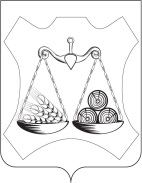 ОКТЯБРЬСКАЯ СЕЛЬСКАЯ ДУМАСЛОБОДСКОГО РАЙОНА КИРОВСКОЙ ОБЛАСТИЧЕТВЁРТОГО СОЗЫВАРЕШЕНИЕп.Октябрьский	В соответствии с Федеральным законом от 06.10.2003 № 131-ФЗ «Об общих принципах организации местного самоуправления в Российской Федерации», в целях реализации Федерального закона от 31.07.2020 № 248-ФЗ «О государственном контроле (надзоре) и муниципальном контроле в Российской Федерации», Октябрьская сельская Дума РЕШИЛА:1. Внести в Положение о муниципальном контроле в сфере благоустройства на территории муниципального образования Октябрьское сельское поселение Слободского района Кировской области, утвержденное решением Октябрьской сельской Думы от 29.10.2021 № 54/216 (далее – Положение) следующие изменения:1.1. По тексту Положения слова «надзорных», «надзорного», «надзорные», «надзорное», исключить;1.2. Раздел 2 Положения изложить в новой редакции следующего содержания:«2. Профилактика рисков причинения вреда (ущерба) охраняемым законом ценностям при осуществлении вида муниципального контроля2.1. Профилактические мероприятия проводятся Органом муниципального контроля в целях стимулирования добросовестного соблюдения обязательных требований контролируемыми лицами, устранения условий, причин и факторов, способных привести к нарушениям обязательных требований и (или) причинению вреда (ущерба) охраняемым законом ценностям, и доведения обязательных требований до контролируемых лиц.При осуществлении муниципального контроля проведение профилактических мероприятий, направленных на снижение риска причинения вреда (ущерба), является приоритетным по отношению к проведению контрольных мероприятий.2.2. Профилактические мероприятия осуществляются на основании ежегодной программы профилактики рисков причинения вреда (ущерба) охраняемым законом ценностям, утверждаемой распоряжением Органа муниципального контроля в соответствии с законодательством.В случае если при проведении профилактических мероприятий установлено, что объекты контроля представляют явную непосредственную угрозу причинения вреда (ущерба) охраняемым законом ценностям или такой вред (ущерб) причинен, инспектор незамедлительно направляет информацию об этом руководителю (заместителю руководителя) органа государственного надзора, его территориального органа для принятия решения о проведении контрольных мероприятий.2.3. При осуществлении муниципального контроля могут проводиться следующие виды профилактических мероприятий:  1) информирование;  2) консультирование;  3) объявление предостережения.2.4. Информирование осуществляется посредством размещения сведений, предусмотренных частью 3 статьи 46 Федерального закона от 31.07.2020 № 248-ФЗ на официальном сайте органов местного самоуправления Слободского района: http://admslob.ru (страничка - Октябрьское сельское поселение)   в информационно-телекоммуникационной сети «Интернет» (далее – сеть «Интернет»), в средствах массовой информации, через личные кабинеты контролируемых лиц в государственных информационных системах (при их наличии) и в иных формах.Размещенные сведения на указанном официальном сайте поддерживаются в актуальном состоянии и регулярно обновляются.2.5. Консультирование контролируемых лиц осуществляется уполномоченным Инспектором по телефону, посредством видео-конференц-связи, на личном приеме, либо в ходе проведения профилактических мероприятий, контрольных мероприятий и не должно превышать 15 минут.Консультирование осуществляется без взимания платы.Личный прием граждан проводится инспекторами. Информация о месте приема, а также об установленных для приема днях и часах размещается на официальном сайте органов местного самоуправления Слободского района: http://admslob.ru (страничка - Октябрьское сельское поселение)   в сети «Интернет».2.5.1. Консультирование осуществляется в устной или письменной форме по следующим вопросам:организация и осуществление муниципального контроля;порядок осуществления профилактических, контрольных мероприятий, установленных настоящим Положением;порядок обжалования действий (бездействия) Инспектора;получение информации о нормативных правовых актах (их отдельных положениях), содержащих обязательные требования, оценка соблюдения которых осуществляется Органом муниципального контроля в рамках контрольных мероприятий.2.5.2. Консультирование в письменной форме осуществляется Инспектором в следующих случаях:контролируемым лицом представлен письменный запрос о предоставлении письменного ответа по вопросам консультирования;за время консультирования предоставить ответ на поставленные вопросы невозможно;ответ на поставленные вопросы требует дополнительного запроса сведений.Если поставленные во время консультирования вопросы не относятся к сфере муниципального контроля даются необходимые разъяснения по обращению в соответствующие органы власти или к соответствующим должностным лицам.2.5.3. При осуществлении консультирования Инспектор обязан соблюдать конфиденциальность информации, доступ к которой ограничен в соответствии с законодательством Российской Федерации.Орган муниципального контроля осуществляет учет консультирований, который проводится посредством внесения соответствующей записи в журнал учета консультирования.При проведении консультирования во время контрольных мероприятий запись о проведенной консультации отражается в акте контрольного мероприятия.В случае если в течение календарного года поступило пять и более однотипных (по одним и тем же вопросам) обращений контролируемых лиц и их представителей, консультирование по таким обращениям осуществляется посредством размещения на официальном сайте органов местного самоуправления Слободского района: http://admslob.ru (страничка - Октябрьское сельское поселение)   в сети «Интернет»  письменного разъяснения, подписанного должностным лицом.2.6. Предостережение о недопустимости нарушения обязательных требований и предложение принять меры по обеспечению соблюдения обязательных требований объявляются контролируемому лицу в случае наличия у контрольного органа сведений о готовящихся нарушениях обязательных требований или признаках нарушений обязательных требований и (или) в случае отсутствия подтверждения данных о том, что нарушение обязательных требований причинило вред (ущерб) охраняемым законом ценностям либо создало угрозу причинения вреда (ущерба) охраняемым законом ценностям. Предостережения объявляются (подписываются) должностным лицом контрольного органа не позднее 30 дней со дня получения указанных сведений. Предостережение оформляется в письменной форме или в форме электронного документа и направляется в адрес контролируемого лица.Предостережение о недопустимости нарушения обязательных требований оформляется в соответствии с формой, утвержденной приказом Министерства экономического развития Российской Федерации от 31.03.2021 № 151 «О типовых формах документов, используемых контрольным (надзорным) органом». Объявляемые предостережения о недопустимости нарушения обязательных требований регистрируются в журнале учета предостережений с присвоением регистрационного номера.В случае объявления контрольным органом предостережения о недопустимости нарушения обязательных требований контролируемое лицо вправе подать возражение в отношении указанного предостережения. Возражение в отношении предостережения рассматривается контрольным органом в течение 30 дней со дня получения. В результате рассмотрения возражения контролируемому лицу в письменной форме или в форме электронного документа направляется ответ с информацией о согласии или несогласии с возражением. В случае несогласия с возражением в ответе указываются соответствующие обоснования.».1.3. Название раздела 4 изложить в следующей редакции:«4. Контрольные мероприятия»;1.4. Абзац первый подраздела 4.4. Раздела 4 Положения дополнить словами следующего содержания:«, а также данных с использованием работающих в автоматическом режиме технических средств фиксации правонарушений, имеющих функции фото- и киносъемки, видеозаписи»;1.5. Пункт 5.1. раздела 5 Положения признать утратившим силу.2. Настоящее решение вступает в силу со дня его официального опубликования.   30.05.2022№ 62/242О внесении изменений в  Положениео муниципальном контроле в сфере благоустройства на территории муниципального образования Октябрьское сельское поселение Слободского района Кировской областиГлава Октябрьскогосельского поселения    _________Е.В.ТимшинаПредседатель Октябрьскойсельской Думы_____________О.А.Городилова